TEKS UCAPANYANG BERHORMAT PEHIN ORANG KAYA INDERA PAHLAWAN DATO SERI SETIA AWANG HAJI SUYOI BIN HAJI OSMAN,MENTERI PENDIDIKANMAJLIS PELANCARAN EKSPO PENGAJIAN TINGGI 2016PADA HARI SABTU, 04 JAMADILAWAL 1437 BERSAMAAN 13 FEBRUARI 2016, 9.00 PAGIDEWAN PAMERAN 1 , BRIDEX INTERNATIONAL EXHIBITION CENTRE, JERUDONG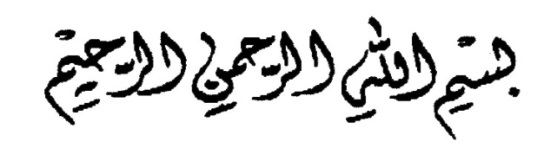 Alhamdulillahi Rabbil ‘Alameen, Wassalatu Wassalamu ‘Alaa Asyrafil Mursaleen Sayyidina Muhammadin, Wa’alaa Alihie Wasahbihie AjmaeenYang Mulia Pengiran Dato Paduka Haji Bahrom bin Pengiran Haji Bahar, Timbalan Menteri Pendidikan;Excellencies, High Commisioners and Ambassadors, Members of the Diplomatic Corps Tuan/Puan Yang Terutama Duta-Duta/ Pesuruhjaya Tinggi Luar Negeri;Yang Mulia Setiausaha-Setiausaha Tetap, Rektor, Naib-Naib Canselor, Ra’es dan Timbalan-Timbalan Setiausaha Tetap;Yang Mulia Pegawai-Pegawai Kanan, Kementerian Pendidikan dan Kementerian Hal Ehwal Ugama;Para Ibubapa, pelajar dan hadirin-hadirat yang dihormati sekalian.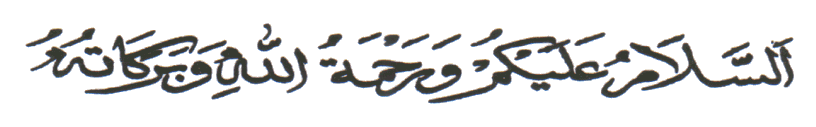 salam sejahtera and a very good morning to you allAlhamdulillah, kita bersyukur ke hadrat Allah Subhanahu Wata’ala kerana dengan izinNya jua kita dapat bersama-sama hadir di dalam Majlis Pelancaran ‘Ekspo Pengajian Tinggi 2016’ yang julung-julung kalinya dianjurkan oleh Kementerian Pendidikan pada pagi ini. Saya mengucapkan setinggi-tinggi tahniah kepada Bahagian Pengajian Tinggi dan Bahagian Biasiswa, Kementerian Pendidikan kerana melalui usaha gigih mereka telah menghimpunkan institusi-institusi pengajian tinggi dalam negeri bagi tujuan Ekspo ini. Saya sangat menghargai penglibatan bersama institusi-institusi pengajian tinggi awam termasuk Institut Pendidikan Teknikal Brunei (IBTE) dan institusi pendidikan swasta dalam Ekspo ini. Ekspo seumpama ini adalah satu landasan atau platform bagi institusi-institusi pengajian tinggi untuk mengongsikan maklumat dan seterusnya memasarkan program-program yang ditawarkan oleh institusi masing-masing. Ianya juga dapat mempamerkan kepada orang awam mengenai lanskap pengajian pasca-menengah dan pengajian tinggi yang sering berubah. Perubahan-perubahan ini telah banyak membukakan peluang (multi-pathways) kepada pelajar kita untuk mempertingkatkan dan mempelbagaikan pengetahuan dan kemahiran diri dan sekaligus dapat menyumbang kepada peningkatan kapasiti sumber tenaga manusia di negara ini.Hadirin dan hadirat sekalian,Institusi pengajian tinggi sememangnya memainkan peranan yang penting dalam pembangunan kapasiti sesebuah negara. Dalam konteks Negara Brunei Darussalam, peranan institusi pengajian tinggi adalah penting dalam sama-sama melahirkan rakyat yang berpendidikan dan berkemahiran serta selaras dengan Wawasan Brunei 2035. Sehubungan dengan ini, Kerajaan Kebawah Duli Yang Maha Mulia Paduka Seri Baginda Sultan dan Yang Di-Pertuan Negara Brunei Darussalam telah banyak melabur dan menyediakan peruntukan dalam pembinaan prasarana, meningkatkan kapasiti tenaga pengajar dan merangka kurikulum yang berkualiti sehingga sebanding dan setanding dengan piawaian global dan memperolehi pengiktirafan antarabangsa. Alhamdulillah, usaha seperti ini telah menunjukkan hasil dari segi peningkatan pelajar tempatan yang meneruskan pengajian di dalam negeri dan juga dari segi sambutan pelajar dari luar negeri yang belajar di institusi pengajian tinggi di Negara Brunei Darussalam. Kita mengambil maklum bahawa setakat ini 10% para pelajar di institusi pengajian tinggi awam adalah terdiri dari pelajar dari luar negara dan ini adalah sesuatu yang memberangsangkan. Peningkatan dalam kemasukan pelajar tempatan dan antarabangsa di institusi pegajian tinggi tempatan ini menunjukkan keyakinan masyarakat terhadap kualiti pendidikan di negara ini.Selain dari itu, universiti-universiti tempatan juga telah menarik minat institusi luar negeri termasuk yang tersohor di dunia untuk menjalin rangkaian kerjasama dengan mereka, termasuk melalui program pertukaran pelajar dan tenaga akademik, kolaborasi dalam penyelidikan dan program ijazah bersama (joint degree programmes). Universiti-universiti tempatan juga telah berjaya menarik perhatian para cendekiawan dan tenaga akademik yang berkaliber sama ada untuk berkhidmat mahupun membuat penyelidikan di Negara Brunei Darussalam. Pada masa yang sama, pihak Kementerian akan terus memastikan setiap institusi pengajian tinggi akan melahirkan graduan yang menepati kehendak pasaran pekerjaan terutamanya keperluan industri. Oleh itu, institusi-institusi pengajian tinggi hendaklah sentiasa merebiu kurikulum mereka untuk menghasilkan graduan yang job-ready dan memastikan program-program yang ditawarkan adalah sentiasa relevan dengan keperluan pasaran. Kerjasama rapat  di antara pihak institusi pengajian tinggi dengan stakeholders seperti industri dan sektor swasta hendaklah diteruskan dan dilipat gandakan untuk memastikan marketability dan employability graduan. Usaha sebegini juga mendukung titah Kebawah Duli Yang Maha Mulia Paduka Seri Baginda Sultan dan Yang Di-Pertuan Negara Brunei Darussalam sempena Majlis Konvokesyen Ke-27, Universiti Brunei Darussalam (UBD), yang mana Baginda bertitah antara lainnya menitahkan agar penekanan dan keutamaan diberikan terhadap aspek marketability di kalangan pelajar di samping untuk mengambil langkah untuk memupuk nilai keusahawanan di kalangan graduan bagi mengurangkan kebergantungan kepada pihak Kerajaan. Para hadirin yang dihormati sekalian,Dalam keadaan ekonomi yang sentiasa berubah dan sangat mencabar ketika ini, kita memerlukan generasi yang syumul termasuk yang memiliki sifat keusahawanan dalam diri mereka. Dan adalah penting untuk institusi-institusi pengajian tinggi meningkatkan lagi usaha-usaha dan inisiatif dalam memupuk nilai-nilai keusahawanan di kalangan pelajar sama ada melalui kurikulum mahupun ko-kurikulumnya. Nilai-nilai keusahawanan ini juga akan mampu melahirkan generasi yang ‘bekarih, bejarih dan belurih’ yang boleh memantapkan lagi status Negara kita negara Melayu Islam Beraja. Maka saya sangat berharap objektif Ekspo ini akan tercapai dan berjaya memberikan impak yang signifikan serta memberikan manfaat dalam usaha kita untuk menyediakan pendidikan yang berkualiti, dinamik, efektif dan produktif.Dengan melafazkan kalimah “Bismillahir Rahmannir Rahim” dan selawat ke atas junjungan kita Nabi Muhammad S.A.W., saya sukacita merasmikan “Ekspo Pengajian Tinggi 2016”.Sekian. Wabillahit taufiq walhidayah wassalamualaikum warahmatullahi wabarakatuh.